بسمه تعالی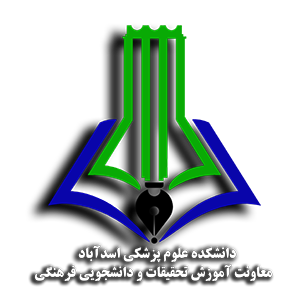 برنامه عملیاتی حوزه تحقیقات و فناوری دانشکده علوم پزشکی و خدمات بهداشتی درمانی اسدآباد(1403)هدف کلی : ارتقا کمی و کیفی رتبه آموزشی و پژوهشی دانشکدههدف کلی : ارتقا کمی و کیفی رتبه آموزشی و پژوهشی دانشکدههدف کلی : ارتقا کمی و کیفی رتبه آموزشی و پژوهشی دانشکدههدف کلی : ارتقا کمی و کیفی رتبه آموزشی و پژوهشی دانشکدههدف کلی : ارتقا کمی و کیفی رتبه آموزشی و پژوهشی دانشکدههدف کلی : ارتقا کمی و کیفی رتبه آموزشی و پژوهشی دانشکدههدف کلی : ارتقا کمی و کیفی رتبه آموزشی و پژوهشی دانشکدهاستراتژی: تقویت پاسخگویی به نیازهای جامعهاستراتژی: تقویت پاسخگویی به نیازهای جامعهاستراتژی: تقویت پاسخگویی به نیازهای جامعهاستراتژی: تقویت پاسخگویی به نیازهای جامعهاستراتژی: تقویت پاسخگویی به نیازهای جامعهاستراتژی: تقویت پاسخگویی به نیازهای جامعهاستراتژی: تقویت پاسخگویی به نیازهای جامعههدف اختصاصی:  ارتقا روند تصویب طرح های تحقیقاتی بر اساس اولویت های تحقیقاتی مصوب به میزان 80%هدف اختصاصی:  ارتقا روند تصویب طرح های تحقیقاتی بر اساس اولویت های تحقیقاتی مصوب به میزان 80%هدف اختصاصی:  ارتقا روند تصویب طرح های تحقیقاتی بر اساس اولویت های تحقیقاتی مصوب به میزان 80%هدف اختصاصی:  ارتقا روند تصویب طرح های تحقیقاتی بر اساس اولویت های تحقیقاتی مصوب به میزان 80%هدف اختصاصی:  ارتقا روند تصویب طرح های تحقیقاتی بر اساس اولویت های تحقیقاتی مصوب به میزان 80%تاریخ تدوین: 10/2/1403تاریخ تدوین: 10/2/1403ردیففعالیتفعالیتمسئولتاریخ اجراتاریخ اجرانحوه پایش هر فعالیتنتیجه پایشعلت عدم انجامردیففعالیتفعالیتمسئولشروعپایان1مکاتبه با سایر واحدهای مربوط جهت ارسال اولویت های تحقیقاتیمکاتبه با سایر واحدهای مربوط جهت ارسال اولویت های تحقیقاتیدکتر ویدا قاسمی15/1/140320/1/1403مکاتبات2دریافت اولویت های تحقیقاتی از واحدهای مربوطهدریافت اولویت های تحقیقاتی از واحدهای مربوطهدکتر ویدا قاسمی30/1/140315/2/1403دریافت 3تهیه لیست اولویت های تحقیقاتی تهیه لیست اولویت های تحقیقاتی دکتر ویدا قاسمی20/2/1403-لیست اولویت های تحقیقاتی4تصویب اولویت های تحقیقاتی کل دانشکده در شورای پژوهشی هر شش ماه یکبارتصویب اولویت های تحقیقاتی کل دانشکده در شورای پژوهشی هر شش ماه یکباردکتر ویدا قاسمی20/2/1403-صورتجلسه5انتشار نهاییانتشار نهاییدکتر ویدا قاسمی22/2/1403-مستندات6سنجش میزان مطابقت حداقل 80% طرح های پژوهشی با اولویت های تحقیقاتیسنجش میزان مطابقت حداقل 80% طرح های پژوهشی با اولویت های تحقیقاتیدکتر ویدا قاسمی15/1/140320/12/1403صورتجلساتهدف کلی: ارتقا کمی و کیفی رتبه آموزشی و پژوهشی دانشکدههدف کلی: ارتقا کمی و کیفی رتبه آموزشی و پژوهشی دانشکدههدف کلی: ارتقا کمی و کیفی رتبه آموزشی و پژوهشی دانشکدههدف کلی: ارتقا کمی و کیفی رتبه آموزشی و پژوهشی دانشکدههدف کلی: ارتقا کمی و کیفی رتبه آموزشی و پژوهشی دانشکدههدف کلی: ارتقا کمی و کیفی رتبه آموزشی و پژوهشی دانشکدههدف کلی: ارتقا کمی و کیفی رتبه آموزشی و پژوهشی دانشکدههدف کلی: ارتقا کمی و کیفی رتبه آموزشی و پژوهشی دانشکدهاستراتژی: حمایت از پژوهشگران و فناوراناستراتژی: حمایت از پژوهشگران و فناوراناستراتژی: حمایت از پژوهشگران و فناوراناستراتژی: حمایت از پژوهشگران و فناوراناستراتژی: حمایت از پژوهشگران و فناوراناستراتژی: حمایت از پژوهشگران و فناوراناستراتژی: حمایت از پژوهشگران و فناوراناستراتژی: حمایت از پژوهشگران و فناورانهدف اختصاصی: افزایش همکاری برون بخشی در خصوص تامین منابع مالی، فضای آزمایشگاهی و بالینی مورد نیاز انجام تحقیقاتهدف اختصاصی: افزایش همکاری برون بخشی در خصوص تامین منابع مالی، فضای آزمایشگاهی و بالینی مورد نیاز انجام تحقیقاتهدف اختصاصی: افزایش همکاری برون بخشی در خصوص تامین منابع مالی، فضای آزمایشگاهی و بالینی مورد نیاز انجام تحقیقاتهدف اختصاصی: افزایش همکاری برون بخشی در خصوص تامین منابع مالی، فضای آزمایشگاهی و بالینی مورد نیاز انجام تحقیقاتتاریخ تدوین: 10/2/1403تاریخ تدوین: 10/2/1403تاریخ تدوین: 10/2/1403تاریخ تدوین: 10/2/1403ردیففعالیتفعالیتمسئولتاریخ اجراتاریخ اجراتاریخ اجرانحوه پایش هر فعالیتنتیجه پایشعلت عدم انجامردیففعالیتفعالیتمسئولشروعپایانپایاننحوه پایش هر فعالیتنتیجه پایشعلت عدم انجام1عقد تفاهم نامه با دانشگاههای همجوار جهت استفاده از فضای بالینی، آزمایشگاهی و حیوانخانه جهت طرح های تحقیقاتی اعضای هیات علمی و دانشجویانعقد تفاهم نامه با دانشگاههای همجوار جهت استفاده از فضای بالینی، آزمایشگاهی و حیوانخانه جهت طرح های تحقیقاتی اعضای هیات علمی و دانشجویاندکتر ویدا قاسمی15/1/140320/12/140320/12/1403مکاتبات2به روز رسانی آیین نامه اجرایی مالی پژوهش و فناوریبه روز رسانی آیین نامه اجرایی مالی پژوهش و فناوریدکتر ویدا قاسمی15/02/140315/03/140315/03/1403مستندات3اجرای آیین نامه حمایت از پژوهشگران و فناوران جهت ارائه حق التحریر مقالات  اجرای آیین نامه حمایت از پژوهشگران و فناوران جهت ارائه حق التحریر مقالات  دکتر ویدا قاسمیدکتر مجید براتی15/1/140320/12/140320/12/1403مستندات4مذاکره با معاونت توسعه جهت واریز به موقع هزینه طرح های تحقیقاتی مذاکره با معاونت توسعه جهت واریز به موقع هزینه طرح های تحقیقاتی دکتر مجید براتی15/1/140320/12/140320/12/1403مکاتباتهدف کلی: ارتقا کمی و کیفی رتبه آموزشی و پژوهشی دانشکدههدف کلی: ارتقا کمی و کیفی رتبه آموزشی و پژوهشی دانشکدههدف کلی: ارتقا کمی و کیفی رتبه آموزشی و پژوهشی دانشکدههدف کلی: ارتقا کمی و کیفی رتبه آموزشی و پژوهشی دانشکدههدف کلی: ارتقا کمی و کیفی رتبه آموزشی و پژوهشی دانشکدههدف کلی: ارتقا کمی و کیفی رتبه آموزشی و پژوهشی دانشکدههدف کلی: ارتقا کمی و کیفی رتبه آموزشی و پژوهشی دانشکدههدف کلی: ارتقا کمی و کیفی رتبه آموزشی و پژوهشی دانشکدهاستراتژی: حمایت از پژوهشگران و فناوراناستراتژی: حمایت از پژوهشگران و فناوراناستراتژی: حمایت از پژوهشگران و فناوراناستراتژی: حمایت از پژوهشگران و فناوراناستراتژی: حمایت از پژوهشگران و فناوراناستراتژی: حمایت از پژوهشگران و فناوراناستراتژی: حمایت از پژوهشگران و فناوراناستراتژی: حمایت از پژوهشگران و فناورانهدف اختصاصی: ارتقا انگیزه پژوهشگران با شناسایی و تشویق پژوهشگران برتر هیات علمی، دانشجویی و کارمندی هدف اختصاصی: ارتقا انگیزه پژوهشگران با شناسایی و تشویق پژوهشگران برتر هیات علمی، دانشجویی و کارمندی هدف اختصاصی: ارتقا انگیزه پژوهشگران با شناسایی و تشویق پژوهشگران برتر هیات علمی، دانشجویی و کارمندی هدف اختصاصی: ارتقا انگیزه پژوهشگران با شناسایی و تشویق پژوهشگران برتر هیات علمی، دانشجویی و کارمندی تاریخ تدوین: 10/2/1403تاریخ تدوین: 10/2/1403تاریخ تدوین: 10/2/1403تاریخ تدوین: 10/2/1403ردیففعالیتفعالیتمسئولتاریخ اجراتاریخ اجراتاریخ اجرانحوه پایش هر فعالیتنتیجه پایشعلت عدم انجامردیففعالیتفعالیتمسئولشروعپایانپایاننحوه پایش هر فعالیتنتیجه پایشعلت عدم انجام1ارسال فراخوان دریافت مستندات پژوهشگران ارسال فراخوان دریافت مستندات پژوهشگران دکتر ویدا قاسمی15/7/140315/08/140315/08/1403مستندات2تعیین پژوهشگران برتر هیات علمی، دانشجویی و کارمندیتعیین پژوهشگران برتر هیات علمی، دانشجویی و کارمندیدکتر مجید براتیدکتر ویدا قاسمی20/08/140320/09/140320/09/1403مستندات3تصویب مبالغ پژوهشی در شورای پژوهشی دانشکده و هیات رییسهتصویب مبالغ پژوهشی در شورای پژوهشی دانشکده و هیات رییسهدکتر مجید براتی15/1/140331/06/140331/06/1403مستندات4تشویق کتبی + تقدیر از پژوهشگران برگزیده در هفته پژوهش توسط معاونت پژوهشیتشویق کتبی + تقدیر از پژوهشگران برگزیده در هفته پژوهش توسط معاونت پژوهشیدکتر ویدا قاسمی15/9/140315/10/140315/10/1403مستنداتهدف کلی: ارتقا کمی و کیفی رتبه آموزشی و پژوهشی دانشکدههدف کلی: ارتقا کمی و کیفی رتبه آموزشی و پژوهشی دانشکدههدف کلی: ارتقا کمی و کیفی رتبه آموزشی و پژوهشی دانشکدههدف کلی: ارتقا کمی و کیفی رتبه آموزشی و پژوهشی دانشکدههدف کلی: ارتقا کمی و کیفی رتبه آموزشی و پژوهشی دانشکدههدف کلی: ارتقا کمی و کیفی رتبه آموزشی و پژوهشی دانشکدههدف کلی: ارتقا کمی و کیفی رتبه آموزشی و پژوهشی دانشکدههدف کلی: ارتقا کمی و کیفی رتبه آموزشی و پژوهشی دانشکدهاستراتژی: تقویت نیروی انسانی در پژوهشاستراتژی: تقویت نیروی انسانی در پژوهشاستراتژی: تقویت نیروی انسانی در پژوهشاستراتژی: تقویت نیروی انسانی در پژوهشاستراتژی: تقویت نیروی انسانی در پژوهشاستراتژی: تقویت نیروی انسانی در پژوهشاستراتژی: تقویت نیروی انسانی در پژوهشاستراتژی: تقویت نیروی انسانی در پژوهشهدف اختصاصی: ارتقاء توانمندي علمی پژوهشی اعضاي هیات علمی، کارکنان و دانشجویان هدف اختصاصی: ارتقاء توانمندي علمی پژوهشی اعضاي هیات علمی، کارکنان و دانشجویان هدف اختصاصی: ارتقاء توانمندي علمی پژوهشی اعضاي هیات علمی، کارکنان و دانشجویان هدف اختصاصی: ارتقاء توانمندي علمی پژوهشی اعضاي هیات علمی، کارکنان و دانشجویان تاریخ تدوین: 10/2/1403تاریخ تدوین: 10/2/1403تاریخ تدوین: 10/2/1403تاریخ تدوین: 10/2/1403ردیففعالیتفعالیتمسئولتاریخ اجراتاریخ اجراتاریخ اجرانحوه پایش هر فعالیتنتیجه پایشعلت عدم انجامردیففعالیتفعالیتمسئولشروعپایانپایاننحوه پایش هر فعالیتنتیجه پایشعلت عدم انجام1نیازسنجی از اعضای هیات علمی، دانشجویان و کارکنان جهت کارگاههانیازسنجی از اعضای هیات علمی، دانشجویان و کارکنان جهت کارگاههاسرکار خانم محمدی مدیر EDCخانم نرگس حیدری20/1/140320/3/140320/3/1403مستندات2تدوین لیست نهایی کارگاهها تدوین لیست نهایی کارگاهها سرکار خانم محمدی مدیر EDCخانم نرگس حیدری20/3/140331/3/140331/3/1403مستندات3برگزاری و نظر سنجی کارگاه های آموزشی توانمند سازی ویژه اعضای هیأت علمی و پژوهشگران علاقه مند به پژوهش های مرتبط به علوم پزشکی به میزان حداقل 2 دوره در سالبرگزاری و نظر سنجی کارگاه های آموزشی توانمند سازی ویژه اعضای هیأت علمی و پژوهشگران علاقه مند به پژوهش های مرتبط به علوم پزشکی به میزان حداقل 2 دوره در سالسرکار خانم محمدیمدیر EDCخانم نرگس حیدریشش ماهه اولشش ماهه دومشش ماهه دومتعداد افراد آموزش دیده4اطلاع رسانی به اعضای هیات علمی و دانشجویان در خصوص کارگاههای برگزار شده در سایر دانشگاهها و مراکز تحقیقاتیاطلاع رسانی به اعضای هیات علمی و دانشجویان در خصوص کارگاههای برگزار شده در سایر دانشگاهها و مراکز تحقیقاتیسرکار خانم محمدیمدیر EDCخانم نرگس حیدریبطور مستمردریافت مکاتباتهدف کلی : ارتقا کمی و کیفی رتبه آموزشی و پژوهشی دانشکدههدف کلی : ارتقا کمی و کیفی رتبه آموزشی و پژوهشی دانشکدههدف کلی : ارتقا کمی و کیفی رتبه آموزشی و پژوهشی دانشکدههدف کلی : ارتقا کمی و کیفی رتبه آموزشی و پژوهشی دانشکدههدف کلی : ارتقا کمی و کیفی رتبه آموزشی و پژوهشی دانشکدههدف کلی : ارتقا کمی و کیفی رتبه آموزشی و پژوهشی دانشکدههدف کلی : ارتقا کمی و کیفی رتبه آموزشی و پژوهشی دانشکدههدف کلی : ارتقا کمی و کیفی رتبه آموزشی و پژوهشی دانشکدهاستراتژی: توسعه کمی و کیفی تحقیقات و فناوریاستراتژی: توسعه کمی و کیفی تحقیقات و فناوریاستراتژی: توسعه کمی و کیفی تحقیقات و فناوریاستراتژی: توسعه کمی و کیفی تحقیقات و فناوریاستراتژی: توسعه کمی و کیفی تحقیقات و فناوریاستراتژی: توسعه کمی و کیفی تحقیقات و فناوریاستراتژی: توسعه کمی و کیفی تحقیقات و فناوریاستراتژی: توسعه کمی و کیفی تحقیقات و فناوریهدف اختصاصی: ارتقا فرایند داوری و ارزیابی کیفیت طرح های تحقیقاتی و مقالات دانشکدههدف اختصاصی: ارتقا فرایند داوری و ارزیابی کیفیت طرح های تحقیقاتی و مقالات دانشکدههدف اختصاصی: ارتقا فرایند داوری و ارزیابی کیفیت طرح های تحقیقاتی و مقالات دانشکدههدف اختصاصی: ارتقا فرایند داوری و ارزیابی کیفیت طرح های تحقیقاتی و مقالات دانشکدهتاریخ تدوین: 10/2/1403تاریخ تدوین: 10/2/1403تاریخ تدوین: 10/2/1403تاریخ تدوین: 10/2/1403ردیففعالیتفعالیتمسئولتاریخ اجراتاریخ اجراتاریخ اجرانحوه پایش هر فعالیتنتیجه پایشعلت عدم انجامردیففعالیتفعالیتمسئولشروعپایانپایاننحوه پایش هر فعالیتنتیجه پایشعلت عدم انجام1برگزاری کارگاه های توانمند سازی اعضا هیات علمی در خصوص روش تحقیق، نگارش پروپوزال و مقالات و داوری مقالات دو بار در سال برگزاری کارگاه های توانمند سازی اعضا هیات علمی در خصوص روش تحقیق، نگارش پروپوزال و مقالات و داوری مقالات دو بار در سال دکتر سودابه معتمدخانم محمدی15/1/140320/12/140320/12/1403تعداد افراد شرکت کننده2برگزاری مدون شورای پژوهشی و کمیته اخلاق با حضور تمامی اعضا در راستای ارزیابی طرح های تحقیقاتی برگزاری مدون شورای پژوهشی و کمیته اخلاق با حضور تمامی اعضا در راستای ارزیابی طرح های تحقیقاتی دکتر ویدا قاسمی15/1/140320/12/140320/12/1403صورت جلسات3غنی نمودن بانک داوران سامانه پژوهشیار در شته های متفاوت غنی نمودن بانک داوران سامانه پژوهشیار در شته های متفاوت دکتر ویدا قاسمی15/1/140320/12/140320/12/1403مستنداتهدف کلی : ارتقا کمی و کیفی رتبه آموزشی و پژوهشی دانشکدههدف کلی : ارتقا کمی و کیفی رتبه آموزشی و پژوهشی دانشکدههدف کلی : ارتقا کمی و کیفی رتبه آموزشی و پژوهشی دانشکدههدف کلی : ارتقا کمی و کیفی رتبه آموزشی و پژوهشی دانشکدههدف کلی : ارتقا کمی و کیفی رتبه آموزشی و پژوهشی دانشکدههدف کلی : ارتقا کمی و کیفی رتبه آموزشی و پژوهشی دانشکدههدف کلی : ارتقا کمی و کیفی رتبه آموزشی و پژوهشی دانشکدههدف کلی : ارتقا کمی و کیفی رتبه آموزشی و پژوهشی دانشکدهاستراتژی: توسعه کمی و کیفی تحقیقات و فناوریاستراتژی: توسعه کمی و کیفی تحقیقات و فناوریاستراتژی: توسعه کمی و کیفی تحقیقات و فناوریاستراتژی: توسعه کمی و کیفی تحقیقات و فناوریاستراتژی: توسعه کمی و کیفی تحقیقات و فناوریاستراتژی: توسعه کمی و کیفی تحقیقات و فناوریاستراتژی: توسعه کمی و کیفی تحقیقات و فناوریاستراتژی: توسعه کمی و کیفی تحقیقات و فناوریهدف اختصاصی: توسعه و حمایت از تحقیقات در کمیته تحقیقات و فناوری دانشجوییهدف اختصاصی: توسعه و حمایت از تحقیقات در کمیته تحقیقات و فناوری دانشجوییهدف اختصاصی: توسعه و حمایت از تحقیقات در کمیته تحقیقات و فناوری دانشجوییهدف اختصاصی: توسعه و حمایت از تحقیقات در کمیته تحقیقات و فناوری دانشجوییتاریخ تدوین: 10/2/1403تاریخ تدوین: 10/2/1403تاریخ تدوین: 10/2/1403تاریخ تدوین: 10/2/1403ردیففعالیتفعالیتمسئولتاریخ اجراتاریخ اجراتاریخ اجرانحوه پایش هر فعالیتنتیجه پایشعلت عدم انجامردیففعالیتفعالیتمسئولشروعپایانپایاننحوه پایش هر فعالیتنتیجه پایشعلت عدم انجام1برگزاری کارگاههای پژوهشی جهت توانمندسازی دانشجویان بصورت فصلی در کمیته تحقیقات دانشجوییبرگزاری کارگاههای پژوهشی جهت توانمندسازی دانشجویان بصورت فصلی در کمیته تحقیقات دانشجوییدکتر ویدا قاسمی15/1/140320/12/140320/12/1403لیست افراد شرکت کننده2افزایش 30 درصدی طرحهای کمیته تحقیقات دانشجویی با هدایت اساتید نخبه و هیئت علمی های پژوهشیافزایش 30 درصدی طرحهای کمیته تحقیقات دانشجویی با هدایت اساتید نخبه و هیئت علمی های پژوهشیدکتر ویدا قاسمی15/1/140320/12/140320/12/1403تعداد طرح های تحقیقاتی3اختصاص اعتبار ویژه به طرح های تحقیقاتی دانشجوییاختصاص اعتبار ویژه به طرح های تحقیقاتی دانشجوییدکتر مجید براتی15/1/140320/12/140320/12/1403مستندات3ارائه  حداقل 1 طرح فناورانه از کمیته تحقیقات دانشجوییارائه  حداقل 1 طرح فناورانه از کمیته تحقیقات دانشجوییدکتر ویدا قاسمی15/1/140320/12/140320/12/1403مستندات4چاپ حداقل 5 مقاله مستخرج از طرح های کمیته تحقیقات دانشجویی با وابستگی سازمانی کمیتهچاپ حداقل 5 مقاله مستخرج از طرح های کمیته تحقیقات دانشجویی با وابستگی سازمانی کمیتهدکتر ویدا قاسمی15/1/140320/12/140320/12/1403تعداد مقالات چاپ شدههدف کلی: ارتقا کمی و کیفی رتبه آموزشی و پژوهشی دانشکدههدف کلی: ارتقا کمی و کیفی رتبه آموزشی و پژوهشی دانشکدههدف کلی: ارتقا کمی و کیفی رتبه آموزشی و پژوهشی دانشکدههدف کلی: ارتقا کمی و کیفی رتبه آموزشی و پژوهشی دانشکدههدف کلی: ارتقا کمی و کیفی رتبه آموزشی و پژوهشی دانشکدههدف کلی: ارتقا کمی و کیفی رتبه آموزشی و پژوهشی دانشکدههدف کلی: ارتقا کمی و کیفی رتبه آموزشی و پژوهشی دانشکدههدف کلی: ارتقا کمی و کیفی رتبه آموزشی و پژوهشی دانشکدهاستراتژی: تقویت همکاری برون بخشیاستراتژی: تقویت همکاری برون بخشیاستراتژی: تقویت همکاری برون بخشیاستراتژی: تقویت همکاری برون بخشیاستراتژی: تقویت همکاری برون بخشیاستراتژی: تقویت همکاری برون بخشیاستراتژی: تقویت همکاری برون بخشیاستراتژی: تقویت همکاری برون بخشیهدف اختصاصی: افزایش همکاری های ملی و بین المللی در تحقیقات جهت اجرای طرح های تحقیقاتی مشترک هدف اختصاصی: افزایش همکاری های ملی و بین المللی در تحقیقات جهت اجرای طرح های تحقیقاتی مشترک هدف اختصاصی: افزایش همکاری های ملی و بین المللی در تحقیقات جهت اجرای طرح های تحقیقاتی مشترک هدف اختصاصی: افزایش همکاری های ملی و بین المللی در تحقیقات جهت اجرای طرح های تحقیقاتی مشترک تاریخ تدوین: 10/2/1403تاریخ تدوین: 10/2/1403تاریخ تدوین: 10/2/1403تاریخ تدوین: 10/2/1403ردیففعالیتفعالیتمسئولتاریخ اجراتاریخ اجراتاریخ اجرانحوه پایش هر فعالیتنتیجه پایشعلت عدم انجامردیففعالیتفعالیتمسئولشروعپایانپایاننحوه پایش هر فعالیتنتیجه پایشعلت عدم انجام1شناسايي اولويت هاي پژوهشي دانشگاه ها، مراکز تحقیقاتی و کمیته تحقیقات دانشجویی های کلان منطقه و کل کشورشناسايي اولويت هاي پژوهشي دانشگاه ها، مراکز تحقیقاتی و کمیته تحقیقات دانشجویی های کلان منطقه و کل کشوردکتر ویدا قاسمی15/1/140320/03/140320/03/1403مستندات2شناسايي پتانسيل پژوهشي سازمانهاي ذي نفع درراستاي اهداف پژوهشي دانشکده شناسايي پتانسيل پژوهشي سازمانهاي ذي نفع درراستاي اهداف پژوهشي دانشکده دکتر ویدا قاسمی20/2/140320/4/140320/4/1403مستندات3اعلام همکاری  به مراكز و سازمان های مرتبط اعلام همکاری  به مراكز و سازمان های مرتبط دکتر ویدا قاسمی21/4/140320/5/140320/5/1403مستندات4عقد تفاهم نامه همكاري و پيگيري تهيه و تصويب طرح عقد تفاهم نامه همكاري و پيگيري تهيه و تصويب طرح دکتر مجید براتی20/5/140320/12/140320/12/1403تفاهم نامه 5اجرا و ارائه گزارش پاياني طرح اجرا و ارائه گزارش پاياني طرح دکتر ویدا قاسمی20/5/140320/12/140320/12/1403گزارش نهایی طرح های ارائه شدههدف کلی: ارتقا کمی و کیفی رتبه آموزشی و پژوهشی دانشکدههدف کلی: ارتقا کمی و کیفی رتبه آموزشی و پژوهشی دانشکدههدف کلی: ارتقا کمی و کیفی رتبه آموزشی و پژوهشی دانشکدههدف کلی: ارتقا کمی و کیفی رتبه آموزشی و پژوهشی دانشکدههدف کلی: ارتقا کمی و کیفی رتبه آموزشی و پژوهشی دانشکدههدف کلی: ارتقا کمی و کیفی رتبه آموزشی و پژوهشی دانشکدههدف کلی: ارتقا کمی و کیفی رتبه آموزشی و پژوهشی دانشکدههدف کلی: ارتقا کمی و کیفی رتبه آموزشی و پژوهشی دانشکدهاستراتژی: حمایت طلبی استراتژی: حمایت طلبی استراتژی: حمایت طلبی استراتژی: حمایت طلبی استراتژی: حمایت طلبی استراتژی: حمایت طلبی استراتژی: حمایت طلبی استراتژی: حمایت طلبی هدف اختصاصی: جذب گرانتهاي وزارت بهداشت و سایر سازمانهای دولتی از طريق ارائه طرح هاي تحقيقاتي مليهدف اختصاصی: جذب گرانتهاي وزارت بهداشت و سایر سازمانهای دولتی از طريق ارائه طرح هاي تحقيقاتي مليهدف اختصاصی: جذب گرانتهاي وزارت بهداشت و سایر سازمانهای دولتی از طريق ارائه طرح هاي تحقيقاتي مليهدف اختصاصی: جذب گرانتهاي وزارت بهداشت و سایر سازمانهای دولتی از طريق ارائه طرح هاي تحقيقاتي مليتاریخ تدوین: 10/2/1403تاریخ تدوین: 10/2/1403تاریخ تدوین: 10/2/1403تاریخ تدوین: 10/2/1403ردیففعالیتفعالیتمسئولتاریخ اجراتاریخ اجراتاریخ اجرانحوه پایش هر فعالیتنتیجه پایشعلت عدم انجامردیففعالیتفعالیتمسئولشروعپایانپایاننحوه پایش هر فعالیتنتیجه پایشعلت عدم انجام1مکاتبه با بانک ها، شرکت ها و موسسات انتفاعی دولت در راستای اجرای بند د تبصره 9 قانون بودجه سال جاریمکاتبه با بانک ها، شرکت ها و موسسات انتفاعی دولت در راستای اجرای بند د تبصره 9 قانون بودجه سال جاریدکتر مجید براتی15/1/140320/02/140320/02/1403مکاتبات2انجام نیاز سنجی جهت تعیین اولویت های تحقیقاتی شهرستان، استان و کلان منطقهانجام نیاز سنجی جهت تعیین اولویت های تحقیقاتی شهرستان، استان و کلان منطقهدکتر ویدا قاسمی15/1/140320/02/140320/02/1403مکاتبات/پروپوزال ها3برگزاری کارگاههای توجیهی جهت اعضای هیات علمیبرگزاری کارگاههای توجیهی جهت اعضای هیات علمیدکتر ویدا قاسمی15/1/140320/02/140320/02/1403لیست شرکت کنندگان4دریافت طرح های تحقیقاتی از اعضای هیات علمی در راستای اولویت های مربوطه، داوری و تصویب این طرح هادریافت طرح های تحقیقاتی از اعضای هیات علمی در راستای اولویت های مربوطه، داوری و تصویب این طرح هادکتر ویدا قاسمی15/1/140320/06/140320/06/1403پروپوزال 5ارائه طرح های تحقیقاتی به وزارت بهداشت در راستای دریافت 1% بودجه پژوهشی از ماده 56ارائه طرح های تحقیقاتی به وزارت بهداشت در راستای دریافت 1% بودجه پژوهشی از ماده 56دکتر مجید براتی20/06/140320/08/140320/08/1403مکاتبات6پیگیری جهت دریافت 1% بودجه پژوهشی از ماده 56پیگیری جهت دریافت 1% بودجه پژوهشی از ماده 56دکتر مجید براتی20/08/140320/12/140320/12/1403مکاتبات7نظارت بر روند اجرای طرح های منتخب نظارت بر روند اجرای طرح های منتخب دکتر ویدا قاسمی20/08/140320/12/140320/12/1403مستندات نظارت8ارائه گزارش مدون به وزارت خانه و یا  سازمان مربوطهارائه گزارش مدون به وزارت خانه و یا  سازمان مربوطهدکتر ویدا قاسمی20/08/140320/12/140320/12/1403گزارش و مکاتباتهدف کلی: ارتقا کمی و کیفی رتبه آموزشی و پژوهشی دانشکدههدف کلی: ارتقا کمی و کیفی رتبه آموزشی و پژوهشی دانشکدههدف کلی: ارتقا کمی و کیفی رتبه آموزشی و پژوهشی دانشکدههدف کلی: ارتقا کمی و کیفی رتبه آموزشی و پژوهشی دانشکدههدف کلی: ارتقا کمی و کیفی رتبه آموزشی و پژوهشی دانشکدههدف کلی: ارتقا کمی و کیفی رتبه آموزشی و پژوهشی دانشکدههدف کلی: ارتقا کمی و کیفی رتبه آموزشی و پژوهشی دانشکدههدف کلی: ارتقا کمی و کیفی رتبه آموزشی و پژوهشی دانشکدهاستراتژی: توسعه کمی و کیفی تحقیقات و فناوریاستراتژی: توسعه کمی و کیفی تحقیقات و فناوریاستراتژی: توسعه کمی و کیفی تحقیقات و فناوریاستراتژی: توسعه کمی و کیفی تحقیقات و فناوریاستراتژی: توسعه کمی و کیفی تحقیقات و فناوریاستراتژی: توسعه کمی و کیفی تحقیقات و فناوریاستراتژی: توسعه کمی و کیفی تحقیقات و فناوریاستراتژی: توسعه کمی و کیفی تحقیقات و فناوریهدف اختصاصی: اعتلای اخلاق در پژوهش های زیست پزشکی دانشکده هدف اختصاصی: اعتلای اخلاق در پژوهش های زیست پزشکی دانشکده هدف اختصاصی: اعتلای اخلاق در پژوهش های زیست پزشکی دانشکده هدف اختصاصی: اعتلای اخلاق در پژوهش های زیست پزشکی دانشکده تاریخ تدوین: 10/2/1403تاریخ تدوین: 10/2/1403تاریخ تدوین: 10/2/1403تاریخ تدوین: 10/2/1403ردیففعالیتفعالیتمسئولتاریخ اجراتاریخ اجراتاریخ اجرانحوه پایش هر فعالیتنتیجه پایشعلت عدم انجامردیففعالیتفعالیتمسئولشروعپایانپایاننحوه پایش هر فعالیتنتیجه پایشعلت عدم انجام1برگزاری حداقل یک تا دو کارگاه اخلاق در پژوهش دارای مجوز تاییدیه از کارگروه وزارتی اخلاق در پژوهش های زیست پزشکیبرگزاری حداقل یک تا دو کارگاه اخلاق در پژوهش دارای مجوز تاییدیه از کارگروه وزارتی اخلاق در پژوهش های زیست پزشکیدکتر ویدا قاسمی15/1/140320/03/140320/03/1403مستنداتاطلاع رسانی کلیه آئین نامه ها، دستورالعمل ها و بخشنامه ها از طریق پیام های آموزشی  اخلاق در پژوهش و یا در سایت معاونت به اعضای هیات علمی اطلاع رسانی کلیه آئین نامه ها، دستورالعمل ها و بخشنامه ها از طریق پیام های آموزشی  اخلاق در پژوهش و یا در سایت معاونت به اعضای هیات علمی دکتر ویدا قاسمی15/1/140320/03/140320/03/1403مستندات2برگزاری مد.ون کمیته اخلاق در پژوهش های زیست پزشکی دانشکده بصورت ماهانهبرگزاری مد.ون کمیته اخلاق در پژوهش های زیست پزشکی دانشکده بصورت ماهانهدکتر ویدا قاسمی20/2/140320/4/140320/4/1403مستندات3نظارت اخلاقی بر حسن اجرای حداقل 30% از مطالعات کارآزمایی بالینی و حیوانی در حال اجرا (یا سایر مطالعات) در سال جاری نظارت اخلاقی بر حسن اجرای حداقل 30% از مطالعات کارآزمایی بالینی و حیوانی در حال اجرا (یا سایر مطالعات) در سال جاری دکتر ویدا قاسمی21/4/140320/5/140320/5/1403مستندات4نظارت مداوم بر سامانه ریترکتد واچ جهت تهیه گزارش مقالات ابطال شده نظارت مداوم بر سامانه ریترکتد واچ جهت تهیه گزارش مقالات ابطال شده خانم نرگس حیدری20/5/140320/12/140320/12/1403تفاهم نامه هدف کلی: توسعه ظرفیت نظام مديريت اطلاعات و دانش سلامت هدف کلی: توسعه ظرفیت نظام مديريت اطلاعات و دانش سلامت هدف کلی: توسعه ظرفیت نظام مديريت اطلاعات و دانش سلامت هدف کلی: توسعه ظرفیت نظام مديريت اطلاعات و دانش سلامت هدف کلی: توسعه ظرفیت نظام مديريت اطلاعات و دانش سلامت هدف کلی: توسعه ظرفیت نظام مديريت اطلاعات و دانش سلامت هدف کلی: توسعه ظرفیت نظام مديريت اطلاعات و دانش سلامت هدف کلی: توسعه ظرفیت نظام مديريت اطلاعات و دانش سلامت استراتژی: ارتقاءکمی وکیفی منابع اطلاعاتیاستراتژی: ارتقاءکمی وکیفی منابع اطلاعاتیاستراتژی: ارتقاءکمی وکیفی منابع اطلاعاتیاستراتژی: ارتقاءکمی وکیفی منابع اطلاعاتیاستراتژی: ارتقاءکمی وکیفی منابع اطلاعاتیاستراتژی: ارتقاءکمی وکیفی منابع اطلاعاتیاستراتژی: ارتقاءکمی وکیفی منابع اطلاعاتیاستراتژی: ارتقاءکمی وکیفی منابع اطلاعاتیهدف اختصاصی: افزایش دسترسی کاربران دانشکده به منابع اطلاعاتی الکترونیکیهدف اختصاصی: افزایش دسترسی کاربران دانشکده به منابع اطلاعاتی الکترونیکیهدف اختصاصی: افزایش دسترسی کاربران دانشکده به منابع اطلاعاتی الکترونیکیهدف اختصاصی: افزایش دسترسی کاربران دانشکده به منابع اطلاعاتی الکترونیکیتاریخ تدوین: 10/2/1403تاریخ تدوین: 10/2/1403تاریخ تدوین: 10/2/1403تاریخ تدوین: 10/2/1403ردیففعالیتفعالیتمسئولتاریخ اجراتاریخ اجراتاریخ اجرانحوه پایش هر فعالیتنتیجه پایشعلت عدم انجامردیففعالیتفعالیتمسئولشروعپایانپایاننحوه پایش هر فعالیتنتیجه پایشعلت عدم انجام1مکاتبه معاون آموزش، تحقیقات، و دانشجویی فرهنگی در خصوص دریافت مجوز خرید پایگاههای دادهمکاتبه معاون آموزش، تحقیقات، و دانشجویی فرهنگی در خصوص دریافت مجوز خرید پایگاههای دادهدکتر مجید براتی1/3/140331/3/140331/3/1403تصویب درخواست2تامین دسترسی دانشجویان، اعضای هیات علمی، و کارکنان دانشکده به پایگاههای داده خریداری شده در کتابخانه دیجیتال در خارج از دانشکدهتامین دسترسی دانشجویان، اعضای هیات علمی، و کارکنان دانشکده به پایگاههای داده خریداری شده در کتابخانه دیجیتال در خارج از دانشکدهمیلاد عافیتی1/4/140331/6/140331/6/1403دسترسی به پایگاههای داده3افزایش بارگذاری منابع دیجیتال در کتابخانه دیجیتالافزایش بارگذاری منابع دیجیتال در کتابخانه دیجیتالجاهد محمودی1/3/140320/12/140320/12/1403دسترسی به منابع الکترونیک4برگزاری تور بازدید از کتابخانه برای دانشجويان جديد الورود جهت افزايش دسترسی به منابع اطلاعاتی  و سواد اطلاعاتي آنهابرگزاری تور بازدید از کتابخانه برای دانشجويان جديد الورود جهت افزايش دسترسی به منابع اطلاعاتی  و سواد اطلاعاتي آنهاجاهد محمودی15/07/140320/12/140320/12/1403مستندات برگزاری تورهدف کلی: توسعه ظرفیت نظام مديريت اطلاعات و دانش سلامت هدف کلی: توسعه ظرفیت نظام مديريت اطلاعات و دانش سلامت هدف کلی: توسعه ظرفیت نظام مديريت اطلاعات و دانش سلامت هدف کلی: توسعه ظرفیت نظام مديريت اطلاعات و دانش سلامت هدف کلی: توسعه ظرفیت نظام مديريت اطلاعات و دانش سلامت هدف کلی: توسعه ظرفیت نظام مديريت اطلاعات و دانش سلامت هدف کلی: توسعه ظرفیت نظام مديريت اطلاعات و دانش سلامت استراتژی: تقویت همکاری برون بخشیاستراتژی: تقویت همکاری برون بخشیاستراتژی: تقویت همکاری برون بخشیاستراتژی: تقویت همکاری برون بخشیاستراتژی: تقویت همکاری برون بخشیاستراتژی: تقویت همکاری برون بخشیاستراتژی: تقویت همکاری برون بخشیهدف اختصاصی: برقراری ارتباط و مبادله اطلاعاتی با کتابخانههای علوم پزشکی کشورهدف اختصاصی: برقراری ارتباط و مبادله اطلاعاتی با کتابخانههای علوم پزشکی کشورهدف اختصاصی: برقراری ارتباط و مبادله اطلاعاتی با کتابخانههای علوم پزشکی کشورهدف اختصاصی: برقراری ارتباط و مبادله اطلاعاتی با کتابخانههای علوم پزشکی کشورتاریخ تدوین: 10/2/1403تاریخ تدوین: 10/2/1403تاریخ تدوین: 10/2/1403ردیففعالیتفعالیتمسئولتاریخ اجراتاریخ اجرانحوه پایش هر فعالیتنتیجه پایشعلت عدم انجامردیففعالیتفعالیتمسئولشروعپایاننحوه پایش هر فعالیتنتیجه پایشعلت عدم انجام1مکاتبه معاون آموزش، تحقیقات، و دانشجویی فرهنگی جهت ارسال تفاهمنامه همکاری با کتابخانههای سایر دانشگاههامکاتبه معاون آموزش، تحقیقات، و دانشجویی فرهنگی جهت ارسال تفاهمنامه همکاری با کتابخانههای سایر دانشگاههادکتر مجید براتی1/3/140320/12/1403مستندات مکاتبه2ارسال تفاهمنامه همکاری برای سایر کتابخانههاارسال تفاهمنامه همکاری برای سایر کتابخانههادکتر نادیا صنیعی1/5/140320/12/1403مستندات تفاهم نامه3انجام همکاریهای بین کتابخانهای انجام همکاریهای بین کتابخانهای دکتر نادیا صنیعی1/5/140320/12/1403مستندات همکاری4راهاندازی خدمات مجازی پزشکی مبتنی بر شواهد و ارائه خدماتراهاندازی خدمات مجازی پزشکی مبتنی بر شواهد و ارائه خدماتدکتر نادیا صنیعی1/4/140320/12/1403مشاهدههدف کلی: توسعه ظرفیت نظام مديريت اطلاعات و دانش سلامتهدف کلی: توسعه ظرفیت نظام مديريت اطلاعات و دانش سلامتهدف کلی: توسعه ظرفیت نظام مديريت اطلاعات و دانش سلامتهدف کلی: توسعه ظرفیت نظام مديريت اطلاعات و دانش سلامتهدف کلی: توسعه ظرفیت نظام مديريت اطلاعات و دانش سلامتهدف کلی: توسعه ظرفیت نظام مديريت اطلاعات و دانش سلامتهدف کلی: توسعه ظرفیت نظام مديريت اطلاعات و دانش سلامتهدف کلی: توسعه ظرفیت نظام مديريت اطلاعات و دانش سلامتاستراتژی: تقویت نیروی انسانی در پژوهشاستراتژی: تقویت نیروی انسانی در پژوهشاستراتژی: تقویت نیروی انسانی در پژوهشاستراتژی: تقویت نیروی انسانی در پژوهشاستراتژی: تقویت نیروی انسانی در پژوهشاستراتژی: تقویت نیروی انسانی در پژوهشاستراتژی: تقویت نیروی انسانی در پژوهشاستراتژی: تقویت نیروی انسانی در پژوهشهدف اختصاصی: توانمندسازی کتابداران متخصص، غیرمتخصص، و کاربران، و افزایش استفاده از منابع الکترونیکیهدف اختصاصی: توانمندسازی کتابداران متخصص، غیرمتخصص، و کاربران، و افزایش استفاده از منابع الکترونیکیهدف اختصاصی: توانمندسازی کتابداران متخصص، غیرمتخصص، و کاربران، و افزایش استفاده از منابع الکترونیکیهدف اختصاصی: توانمندسازی کتابداران متخصص، غیرمتخصص، و کاربران، و افزایش استفاده از منابع الکترونیکیتاریخ تدوین: 10/2/1403تاریخ تدوین: 10/2/1403تاریخ تدوین: 10/2/1403تاریخ تدوین: 10/2/1403ردیففعالیتفعالیتمسوولتاریخ اجراتاریخ اجراتاریخ اجرانحوه پایش هر فعالیتنتیجه پایشعلت عدم انجامردیففعالیتفعالیتمسوولشروعپایانپایاننحوه پایش هر فعالیتنتیجه پایشعلت عدم انجام1مکاتبه معاون آموزش، تحقیقات، و دانشجویی فرهنگی جهت ارسال اطلاعرسانی کارگاههای آموزشی در سطح دانشکده و کشورمکاتبه معاون آموزش، تحقیقات، و دانشجویی فرهنگی جهت ارسال اطلاعرسانی کارگاههای آموزشی در سطح دانشکده و کشوردکتر مجید براتی1/2/140320/12/140320/12/1403مستندات مکاتبه2برگزاری کارگاهها و دورههای توانمندسازی استفاده از منابع الکترونیک و اطلاع رسانی پزشکی برای کتابداران و کاربران کتابخانه برگزاری کارگاهها و دورههای توانمندسازی استفاده از منابع الکترونیک و اطلاع رسانی پزشکی برای کتابداران و کاربران کتابخانه دکتر نادیا صنیعی15/1/140329/12/140329/12/1403مستندات برگزاری کارگاه و دوره3تهیه راهنماها، بروشورها، و فیلمهای آموزشیتهیه راهنماها، بروشورها، و فیلمهای آموزشیدکتر نادیا صنیعی1/1/140329/12/140329/12/1403مشاهدههدف کلی: توسعه ظرفیت نظام مديريت اطلاعات و دانش سلامتهدف کلی: توسعه ظرفیت نظام مديريت اطلاعات و دانش سلامتهدف کلی: توسعه ظرفیت نظام مديريت اطلاعات و دانش سلامتهدف کلی: توسعه ظرفیت نظام مديريت اطلاعات و دانش سلامتهدف کلی: توسعه ظرفیت نظام مديريت اطلاعات و دانش سلامتهدف کلی: توسعه ظرفیت نظام مديريت اطلاعات و دانش سلامتهدف کلی: توسعه ظرفیت نظام مديريت اطلاعات و دانش سلامتهدف کلی: توسعه ظرفیت نظام مديريت اطلاعات و دانش سلامتاستراتژی: توسعه کمی و کیفی تحقیقات و فناوریاستراتژی: توسعه کمی و کیفی تحقیقات و فناوریاستراتژی: توسعه کمی و کیفی تحقیقات و فناوریاستراتژی: توسعه کمی و کیفی تحقیقات و فناوریاستراتژی: توسعه کمی و کیفی تحقیقات و فناوریاستراتژی: توسعه کمی و کیفی تحقیقات و فناوریاستراتژی: توسعه کمی و کیفی تحقیقات و فناوریاستراتژی: توسعه کمی و کیفی تحقیقات و فناوریهدف اختصاصی: ارتقا شاخصهای علمسنجی دانشکدههدف اختصاصی: ارتقا شاخصهای علمسنجی دانشکدههدف اختصاصی: ارتقا شاخصهای علمسنجی دانشکدههدف اختصاصی: ارتقا شاخصهای علمسنجی دانشکدهتاریخ تدوین: 10/2/1403تاریخ تدوین: 10/2/1403تاریخ تدوین: 10/2/1403تاریخ تدوین: 10/2/1403ردیففعالیتفعالیتمسئولتاریخ اجراتاریخ اجراتاریخ اجرانحوه پایش هر فعالیتنتیجه پایشعلت عدم انجامردیففعالیتفعالیتمسئولشروعپایانپایاننحوه پایش هر فعالیتنتیجه پایشعلت عدم انجام1توانمند سازی اعضا هیات علمی و دانشجویان با برگزاری کارگاههای پژوهشی و فناوریتوانمند سازی اعضا هیات علمی و دانشجویان با برگزاری کارگاههای پژوهشی و فناوریدکتر ویدا قاسمی15/1/140320/12/140320/12/1403مستندات برگزاری کارگاه2به روز رسانی آیین نامه ترفیع اعضای هیات علمی و لحاظ نمودن امتیاز ترفیع برای همکاریهای بین المللیبه روز رسانی آیین نامه ترفیع اعضای هیات علمی و لحاظ نمودن امتیاز ترفیع برای همکاریهای بین المللیدکتر ویدا قاسمی15/1/140320/12/140320/12/1403آیین نامهصورتجلسه3به روز رسانی آیین نامه مالی و اجرایی پژوهش به منظور حمایت از انجام طرح های تحقیقاتی و تشویقی مقالاتبه روز رسانی آیین نامه مالی و اجرایی پژوهش به منظور حمایت از انجام طرح های تحقیقاتی و تشویقی مقالاتدکتر ویدا قاسمی15/1/140320/12/140320/12/1403آیین نامهصورتجلسه4عقد تفاهم نامه با سایر دانشگاههای مجاور در خصوص استفاده از زیرساخت های تحقیقاتیعقد تفاهم نامه با سایر دانشگاههای مجاور در خصوص استفاده از زیرساخت های تحقیقاتیدکتر ویدا قاسمی15/1/140320/12/140320/12/1403تفاهم نامه5برگزاری کارگاهها و دورههای علم سنجی جهت توانمندسازی اعضای هیات علمیبرگزاری کارگاهها و دورههای علم سنجی جهت توانمندسازی اعضای هیات علمیدکتر نادیا صنیعی1/3/140320/12/140320/12/1403مستندات برگزاری کارگاه و دوره6بروزرسانی پروفایل علمسنجی اعضای هیات علمی دانشکدهبروزرسانی پروفایل علمسنجی اعضای هیات علمی دانشکدهدکتر نادیا صنیعی1/1/140320/12/140320/12/1403مشاهدههدف کلی: توسعه ظرفیت نظام مديريت اطلاعات و دانش سلامتهدف کلی: توسعه ظرفیت نظام مديريت اطلاعات و دانش سلامتهدف کلی: توسعه ظرفیت نظام مديريت اطلاعات و دانش سلامتهدف کلی: توسعه ظرفیت نظام مديريت اطلاعات و دانش سلامتهدف کلی: توسعه ظرفیت نظام مديريت اطلاعات و دانش سلامتهدف کلی: توسعه ظرفیت نظام مديريت اطلاعات و دانش سلامتهدف کلی: توسعه ظرفیت نظام مديريت اطلاعات و دانش سلامتهدف کلی: توسعه ظرفیت نظام مديريت اطلاعات و دانش سلامتاستراتژی: ارتقاءکمی وکیفی منابع اطلاعاتیاستراتژی: ارتقاءکمی وکیفی منابع اطلاعاتیاستراتژی: ارتقاءکمی وکیفی منابع اطلاعاتیاستراتژی: ارتقاءکمی وکیفی منابع اطلاعاتیاستراتژی: ارتقاءکمی وکیفی منابع اطلاعاتیاستراتژی: ارتقاءکمی وکیفی منابع اطلاعاتیاستراتژی: ارتقاءکمی وکیفی منابع اطلاعاتیاستراتژی: ارتقاءکمی وکیفی منابع اطلاعاتیهدف اختصاصی: افزایش میزان انتشار کتابهدف اختصاصی: افزایش میزان انتشار کتابهدف اختصاصی: افزایش میزان انتشار کتابهدف اختصاصی: افزایش میزان انتشار کتابتاریخ تدوین: 10/2/1403تاریخ تدوین: 10/2/1403تاریخ تدوین: 10/2/1403تاریخ تدوین: 10/2/1403ردیففعالیتفعالیتمسئولتاریخ اجراتاریخ اجراتاریخ اجرانحوه پایش هر فعالیتنتیجه پایشعلت عدم انجامردیففعالیتفعالیتمسئولشروعپایانپایاننحوه پایش هر فعالیتنتیجه پایشعلت عدم انجام1بروزرسانی وب سایت اداره کتب و انتشارات دانشکدهبروزرسانی وب سایت اداره کتب و انتشارات دانشکدهدکتر نادیا صنیعی15/1/140320/12/140320/12/1403مشاهده وب سایت2برگزاری جلسات منظمبرگزاری جلسات منظمدکتر نادیا صنیعی15/01/140315/03/140315/03/1403صورت جلسه3تکمیل و بروزرسانی سامانه مدادتکمیل و بروزرسانی سامانه مداددکتر نادیا صنیعی15/1/140320/12/140320/12/1403مشاهده وب سایت4تقویت همکاری بینسازمانی در راستای افزایش انتشارات دانشکدهتقویت همکاری بینسازمانی در راستای افزایش انتشارات دانشکدهدکتر نادیا صنیعی15/1/140320/12/140320/12/1403مستندات5راه اندازی نشر دیجیتالراه اندازی نشر دیجیتالدکتر نادیا صنیعی15/1/140320/12/140320/12/1403مستنداتهدف کلی: توسعه ظرفیت نظام مديريت اطلاعات و دانش سلامتهدف کلی: توسعه ظرفیت نظام مديريت اطلاعات و دانش سلامتهدف کلی: توسعه ظرفیت نظام مديريت اطلاعات و دانش سلامتهدف کلی: توسعه ظرفیت نظام مديريت اطلاعات و دانش سلامتهدف کلی: توسعه ظرفیت نظام مديريت اطلاعات و دانش سلامتهدف کلی: توسعه ظرفیت نظام مديريت اطلاعات و دانش سلامتهدف کلی: توسعه ظرفیت نظام مديريت اطلاعات و دانش سلامتهدف کلی: توسعه ظرفیت نظام مديريت اطلاعات و دانش سلامتاستراتژی: ارتقاءکمی وکیفی منابع اطلاعاتیاستراتژی: ارتقاءکمی وکیفی منابع اطلاعاتیاستراتژی: ارتقاءکمی وکیفی منابع اطلاعاتیاستراتژی: ارتقاءکمی وکیفی منابع اطلاعاتیاستراتژی: ارتقاءکمی وکیفی منابع اطلاعاتیاستراتژی: ارتقاءکمی وکیفی منابع اطلاعاتیاستراتژی: ارتقاءکمی وکیفی منابع اطلاعاتیاستراتژی: ارتقاءکمی وکیفی منابع اطلاعاتیهدف اختصاصی: ارتقا روند انتشار مقالات مجله علمی پژوهشی انگلیسیهدف اختصاصی: ارتقا روند انتشار مقالات مجله علمی پژوهشی انگلیسیهدف اختصاصی: ارتقا روند انتشار مقالات مجله علمی پژوهشی انگلیسیهدف اختصاصی: ارتقا روند انتشار مقالات مجله علمی پژوهشی انگلیسیتاریخ تدوین: 10/2/1403تاریخ تدوین: 10/2/1403تاریخ تدوین: 10/2/1403تاریخ تدوین: 10/2/1403ردیففعالیتفعالیتمسئولتاریخ اجراتاریخ اجراتاریخ اجرانحوه پایش هر فعالیتنتیجه پایشعلت عدم انجامردیففعالیتفعالیتمسئولشروعپایانپایاننحوه پایش هر فعالیتنتیجه پایشعلت عدم انجام1اعلام فراخوان دریافت مقالات به محققان سایر دانشگاههااعلام فراخوان دریافت مقالات به محققان سایر دانشگاههادکتر نادیا صنیعی15/1/140320/12/140320/12/1403مستندات فراخوان2دریافت و داوری مقالاتدریافت و داوری مقالاتدکتر نادیا صنیعی15/1/140320/12/140320/12/1403مشاهده3انتشار دو شماره از مجله در سال جاریانتشار دو شماره از مجله در سال جاریدکتر نادیا صنیعی15/1/140320/12/140320/12/1403مشاهده4نمایه سازی مجله در Magiran، SID، DOAJ، و CIVILICA، و نمایههای بینالمللینمایه سازی مجله در Magiran، SID، DOAJ، و CIVILICA، و نمایههای بینالمللیدکتر نادیا صنیعی15/1/140320/12/140320/12/1403مشاهدههدف کلی: توسعه فناوری، پژوهش های کاربردی و کارآفرینیهدف کلی: توسعه فناوری، پژوهش های کاربردی و کارآفرینیهدف کلی: توسعه فناوری، پژوهش های کاربردی و کارآفرینیهدف کلی: توسعه فناوری، پژوهش های کاربردی و کارآفرینیهدف کلی: توسعه فناوری، پژوهش های کاربردی و کارآفرینیهدف کلی: توسعه فناوری، پژوهش های کاربردی و کارآفرینیهدف کلی: توسعه فناوری، پژوهش های کاربردی و کارآفرینیهدف کلی: توسعه فناوری، پژوهش های کاربردی و کارآفرینیاستراتژی: تقویت همکاری برون بخشیاستراتژی: تقویت همکاری برون بخشیاستراتژی: تقویت همکاری برون بخشیاستراتژی: تقویت همکاری برون بخشیاستراتژی: تقویت همکاری برون بخشیاستراتژی: تقویت همکاری برون بخشیاستراتژی: تقویت همکاری برون بخشیاستراتژی: تقویت همکاری برون بخشیهدف اختصاصی: توسعه تحقيقات مرتبط با صنعت در راستاي پاسخگويي به نيازهاي جامعههدف اختصاصی: توسعه تحقيقات مرتبط با صنعت در راستاي پاسخگويي به نيازهاي جامعههدف اختصاصی: توسعه تحقيقات مرتبط با صنعت در راستاي پاسخگويي به نيازهاي جامعههدف اختصاصی: توسعه تحقيقات مرتبط با صنعت در راستاي پاسخگويي به نيازهاي جامعهتاریخ تدوین: 10/2/1403تاریخ تدوین: 10/2/1403تاریخ تدوین: 10/2/1403تاریخ تدوین: 10/2/1403ردیففعالیتفعالیتمسئولتاریخ اجراتاریخ اجراتاریخ اجرانحوه پایش هر فعالیتنتیجه پایشعلت عدم انجامردیففعالیتفعالیتمسئولشروعپایانپایاننحوه پایش هر فعالیتنتیجه پایشعلت عدم انجام1برقراری تعامل موثر و سازنده با فعالین حوزه صنعت استان برای جذب و شناسایی پروژههای کاربردی صنعتی توسط معاونت پژوهش و فناوری با برگزاری جلساتبرقراری تعامل موثر و سازنده با فعالین حوزه صنعت استان برای جذب و شناسایی پروژههای کاربردی صنعتی توسط معاونت پژوهش و فناوری با برگزاری جلساتدکتر مجید براتی15/1/140320/03/140320/03/1403صورت جلسات2برقراری ارتباط موثر و هدفمند با سیاستگذاران کلان استانی برای شناسایی و جذب پروژههای کاربردی در سطح جامعه به خصوص استانبرقراری ارتباط موثر و هدفمند با سیاستگذاران کلان استانی برای شناسایی و جذب پروژههای کاربردی در سطح جامعه به خصوص استاندکتر مجید براتی15/1/140320/12/140320/12/1403صورت جلسات3احصاء و شناسایی نیازهای پژوهش و حوزه صنعت دارای قابلیت مشارکت با دانشکدهاحصاء و شناسایی نیازهای پژوهش و حوزه صنعت دارای قابلیت مشارکت با دانشکدهدکتر ویدا قاسمی15/1/140320/03/140320/03/1403مکاتبات4تهیه لیست اولویت های تحقیقاتی تهیه لیست اولویت های تحقیقاتی دکتر ویدا قاسمیخانم نرگس حیدری15/1/140320/06/140320/06/1403مستندات5شناسایی و تعیین محورهای پژوهشی طرح های تحقیقاتی اعضا هیات علمی و دانشجویان مبتنی بر نیاز جامعه و صنعتشناسایی و تعیین محورهای پژوهشی طرح های تحقیقاتی اعضا هیات علمی و دانشجویان مبتنی بر نیاز جامعه و صنعتدکتر ویدا قاسمیخانم نرگس حیدری15/1/140320/06/140320/06/1403مستندات6معرفی توانمندی های پژوهش و فناوری دانشکده به ذی نفعان داخل و خارج استانمعرفی توانمندی های پژوهش و فناوری دانشکده به ذی نفعان داخل و خارج استاندکتر ویدا قاسمی20/2/140320/8/140320/8/1403مستنداتهدف کلی: توسعه فناوری، پژوهش های کاربردی و کارآفرینیهدف کلی: توسعه فناوری، پژوهش های کاربردی و کارآفرینیهدف کلی: توسعه فناوری، پژوهش های کاربردی و کارآفرینیهدف کلی: توسعه فناوری، پژوهش های کاربردی و کارآفرینیهدف کلی: توسعه فناوری، پژوهش های کاربردی و کارآفرینیهدف کلی: توسعه فناوری، پژوهش های کاربردی و کارآفرینیهدف کلی: توسعه فناوری، پژوهش های کاربردی و کارآفرینیهدف کلی: توسعه فناوری، پژوهش های کاربردی و کارآفرینیاستراتژی: توسعه کمی و کیفی تحقیقات و فناوریاستراتژی: توسعه کمی و کیفی تحقیقات و فناوریاستراتژی: توسعه کمی و کیفی تحقیقات و فناوریاستراتژی: توسعه کمی و کیفی تحقیقات و فناوریاستراتژی: توسعه کمی و کیفی تحقیقات و فناوریاستراتژی: توسعه کمی و کیفی تحقیقات و فناوریاستراتژی: توسعه کمی و کیفی تحقیقات و فناوریاستراتژی: توسعه کمی و کیفی تحقیقات و فناوریهدف اختصاصی: تلاش در راستای حرکت به سمت دانشگاه های نسل سوم و ترویج فرهنگ فناوری و کارآفرینیهدف اختصاصی: تلاش در راستای حرکت به سمت دانشگاه های نسل سوم و ترویج فرهنگ فناوری و کارآفرینیهدف اختصاصی: تلاش در راستای حرکت به سمت دانشگاه های نسل سوم و ترویج فرهنگ فناوری و کارآفرینیهدف اختصاصی: تلاش در راستای حرکت به سمت دانشگاه های نسل سوم و ترویج فرهنگ فناوری و کارآفرینیتاریخ تدوین: 10/2/1403تاریخ تدوین: 10/2/1403تاریخ تدوین: 10/2/1403تاریخ تدوین: 10/2/1403ردیففعالیتفعالیتمسئولتاریخ اجراتاریخ اجراتاریخ اجرانحوه پایش هر فعالیتنتیجه پایشعلت عدم انجامردیففعالیتفعالیتمسئولشروعپایانپایاننحوه پایش هر فعالیتنتیجه پایشعلت عدم انجام1برگزاری کارگاههای مهارت افزایی فناورانه جهت توانمندسازی دانشجویان بصورت فصلی در کمیته تحقیقات دانشجویی و جهت اعضای هیات علمی و کارکنان توسط EDC و مرکز رشدبرگزاری کارگاههای مهارت افزایی فناورانه جهت توانمندسازی دانشجویان بصورت فصلی در کمیته تحقیقات دانشجویی و جهت اعضای هیات علمی و کارکنان توسط EDC و مرکز رشددکتر ویدا قاسمیخانم زیبا محمدی15/1/140320/12/140320/12/1403لیست افراد شرکت کننده2برگزاری دومین  رویداد ایده شو در حوزه فناوری سلامتبرگزاری دومین  رویداد ایده شو در حوزه فناوری سلامتدکتر ویدا قاسمی15/1/140320/12/140320/12/1403تعداد طرح های تحقیقاتی3برگزاری تور فناوری دانشجویی بازدید از پارک علم و فناوری، مراکز رشد فناوری و نوآوری سلامت دانشگاهی دو نوبت در سالبرگزاری تور فناوری دانشجویی بازدید از پارک علم و فناوری، مراکز رشد فناوری و نوآوری سلامت دانشگاهی دو نوبت در سالدکتر ویدا قاسمی15/1/140320/12/140320/12/1403گزارش بازدید4ارائه  حداقل 1 طرح فناورانه از کمیته تحقیقات دانشجویی و 2 طرح فناورانه اعضای هیات علمیارائه  حداقل 1 طرح فناورانه از کمیته تحقیقات دانشجویی و 2 طرح فناورانه اعضای هیات علمیدکتر ویدا قاسمی15/1/140320/12/140320/12/1403مستنداتهدف کلی: توسعه فناوری، پژوهش های کاربردی و کارآفرینیهدف کلی: توسعه فناوری، پژوهش های کاربردی و کارآفرینیهدف کلی: توسعه فناوری، پژوهش های کاربردی و کارآفرینیهدف کلی: توسعه فناوری، پژوهش های کاربردی و کارآفرینیهدف کلی: توسعه فناوری، پژوهش های کاربردی و کارآفرینیهدف کلی: توسعه فناوری، پژوهش های کاربردی و کارآفرینیهدف کلی: توسعه فناوری، پژوهش های کاربردی و کارآفرینیهدف کلی: توسعه فناوری، پژوهش های کاربردی و کارآفرینیاستراتژی: توسعه کمی و کیفی تحقیقات و فناوریاستراتژی: توسعه کمی و کیفی تحقیقات و فناوریاستراتژی: توسعه کمی و کیفی تحقیقات و فناوریاستراتژی: توسعه کمی و کیفی تحقیقات و فناوریاستراتژی: توسعه کمی و کیفی تحقیقات و فناوریاستراتژی: توسعه کمی و کیفی تحقیقات و فناوریاستراتژی: توسعه کمی و کیفی تحقیقات و فناوریاستراتژی: توسعه کمی و کیفی تحقیقات و فناوریهدف اختصاصی: تقویت و توسعه مرکز رشد فناوری سلامتهدف اختصاصی: تقویت و توسعه مرکز رشد فناوری سلامتهدف اختصاصی: تقویت و توسعه مرکز رشد فناوری سلامتهدف اختصاصی: تقویت و توسعه مرکز رشد فناوری سلامتتاریخ تدوین: 10/2/1403تاریخ تدوین: 10/2/1403تاریخ تدوین: 10/2/1403تاریخ تدوین: 10/2/1403ردیففعالیتمسئولتاریخ اجراتاریخ اجراتاریخ اجرانحوه پایش هر فعالیتنتیجه پایشعلت عدم انجامردیففعالیتمسئولشروعپایانپایاننحوه پایش هر فعالیتنتیجه پایشعلت عدم انجام1تدوین و تصویب آئین‌نامه‌های مرکز رشد و شورای فناوری سلامتدکتر زینب مکوندیخانم تهمینه مرادی تمدن15/1/140320/12/140320/12/1403مستندات2راه‌اندازی سایت مرکز رشد فناوری سلامتخانم تهمینه مرادی تمدن15/1/140320/12/140320/12/1403مشاهده سایت مرکز رشد3معرفی مرکز رشد به گروه‌‌های هدف از طریق طراحی و چاپ پوستر و پمفلت درخصوص اهداف، پتانیسل‌‌ها و امکانات مرکز رشد فناوری سلامتخانم تهمینه مرادی تمدن15/1/140320/12/140320/12/1403مستندات4فراخوان درخواست طرح‌های فناوری و ایده‌های نوآورانهخانم تهمینه مرادی تمدن15/1/140320/12/140320/12/1403مستندات5استقرار حداقل 2 واحد فناور در مرکز رشدخانم تهمینه مرادی تمدن15/1/140320/12/140320/12/1403قراداد استقرار6انعقاد تفاهم نامه‌های مشترک با مراکز رشد، پارک‌های علم و فناوری کلان منطقه 3، معاونت‌های دانشکده و دستگاههای اجرایی مرتبطدکتر زینب مکوندیخانم تهمینه مرادی تمدن15/1/140320/12/140320/12/1403تفاهم نامه7برقراری تعامل موثر سازنده با فعالان حوزه صنعت و سیاستگذاران شهرستان جهت شناسایی پروژه‌های فناوریدکتر مجید براتیدکتر زینب مکوندی15/1/140320/12/140320/12/1403صورت جلسات8برگزاری کارگاه‌های فناورانه ( آشنایی با مراکز رشد، مالکیت فکری، مدل‌های کسب و کار، ثبت شرکت و...) جهت توانمندسازی دانشجویان، اعضای هیات علمی و کارکنان باهمکاری کمیته تحقیقات دانشجوییخانم زیبا محمدیخانم تهمینه مرادی تمدن15/1/140320/12/140320/12/1403لیست افراد شرکت کنندههدف کلی: توسعه فناوری، پژوهش های کاربردی و کارآفرینیهدف کلی: توسعه فناوری، پژوهش های کاربردی و کارآفرینیهدف کلی: توسعه فناوری، پژوهش های کاربردی و کارآفرینیهدف کلی: توسعه فناوری، پژوهش های کاربردی و کارآفرینیهدف کلی: توسعه فناوری، پژوهش های کاربردی و کارآفرینیهدف کلی: توسعه فناوری، پژوهش های کاربردی و کارآفرینیهدف کلی: توسعه فناوری، پژوهش های کاربردی و کارآفرینیهدف کلی: توسعه فناوری، پژوهش های کاربردی و کارآفرینیاستراتژی: توسعه کمی و کیفی تحقیقات و فناوریاستراتژی: توسعه کمی و کیفی تحقیقات و فناوریاستراتژی: توسعه کمی و کیفی تحقیقات و فناوریاستراتژی: توسعه کمی و کیفی تحقیقات و فناوریاستراتژی: توسعه کمی و کیفی تحقیقات و فناوریاستراتژی: توسعه کمی و کیفی تحقیقات و فناوریاستراتژی: توسعه کمی و کیفی تحقیقات و فناوریاستراتژی: توسعه کمی و کیفی تحقیقات و فناوریهدف اختصاصی: افزایش تعداد طرح های تحقیقاتی کاربردی HSR و اثرگذارهدف اختصاصی: افزایش تعداد طرح های تحقیقاتی کاربردی HSR و اثرگذارهدف اختصاصی: افزایش تعداد طرح های تحقیقاتی کاربردی HSR و اثرگذارهدف اختصاصی: افزایش تعداد طرح های تحقیقاتی کاربردی HSR و اثرگذارتاریخ تدوین: 10/2/1403تاریخ تدوین: 10/2/1403تاریخ تدوین: 10/2/1403تاریخ تدوین: 10/2/1403ردیففعالیتفعالیتمسئولتاریخ اجراتاریخ اجراتاریخ اجرانحوه پایش هر فعالیتنتیجه پایشعلت عدم انجامردیففعالیتفعالیتمسئولشروعپایانپایاننحوه پایش هر فعالیتنتیجه پایشعلت عدم انجام1تشکیل کمیته های HSR در معاونت بهداشت، درمان و توسعهتشکیل کمیته های HSR در معاونت بهداشت، درمان و توسعهدکتر ویدا قاسمیخانم نرگس حیدری15/1/140320/12/140320/12/1403صورت جلسات2فراخوان طرح اثر گذار و HSR به سایر واحدهای مربوطهفراخوان طرح اثر گذار و HSR به سایر واحدهای مربوطهدکتر ویدا قاسمی15/1/140320/03/140320/03/1403مستندات3جمع آوری و داوری طرح های تحقیقاتی  اثر گذار و HSR دریافتیجمع آوری و داوری طرح های تحقیقاتی  اثر گذار و HSR دریافتیدکتر ویدا قاسمی15/1/140320/05/140320/05/1403تعداد طرح های تحقیقاتی دریافتی4تصویب طرح های تحقیقاتی دریافتیتصویب طرح های تحقیقاتی دریافتیدکتر ویدا قاسمی15/1/140320/07/140320/07/1403تعداد طرح های تحقیقاتی مصوب5نظارت و پایش روند اجرای طرح های تحقیقاتینظارت و پایش روند اجرای طرح های تحقیقاتیدکتر ویدا قاسمی15/1/140320/12/140320/12/1403گزارش نظارتهدف کلی: ارتقا کمی و کیفی رتبه آموزشی و پژوهشی دانشکدههدف کلی: ارتقا کمی و کیفی رتبه آموزشی و پژوهشی دانشکدههدف کلی: ارتقا کمی و کیفی رتبه آموزشی و پژوهشی دانشکدههدف کلی: ارتقا کمی و کیفی رتبه آموزشی و پژوهشی دانشکدههدف کلی: ارتقا کمی و کیفی رتبه آموزشی و پژوهشی دانشکدههدف کلی: ارتقا کمی و کیفی رتبه آموزشی و پژوهشی دانشکدههدف کلی: ارتقا کمی و کیفی رتبه آموزشی و پژوهشی دانشکدههدف کلی: ارتقا کمی و کیفی رتبه آموزشی و پژوهشی دانشکدهاستراتژی: توسعه زیرساخت تحقیقات و فناوریاستراتژی: توسعه زیرساخت تحقیقات و فناوریاستراتژی: توسعه زیرساخت تحقیقات و فناوریاستراتژی: توسعه زیرساخت تحقیقات و فناوریاستراتژی: توسعه زیرساخت تحقیقات و فناوریاستراتژی: توسعه زیرساخت تحقیقات و فناوریاستراتژی: توسعه زیرساخت تحقیقات و فناوریاستراتژی: توسعه زیرساخت تحقیقات و فناوریهدف اختصاصی: راه اندازی مرکز تحقیقات تعیین کننده های اجتماعی سلامت(SDH)هدف اختصاصی: راه اندازی مرکز تحقیقات تعیین کننده های اجتماعی سلامت(SDH)هدف اختصاصی: راه اندازی مرکز تحقیقات تعیین کننده های اجتماعی سلامت(SDH)هدف اختصاصی: راه اندازی مرکز تحقیقات تعیین کننده های اجتماعی سلامت(SDH)تاریخ تدوین: 10/2/1403تاریخ تدوین: 10/2/1403تاریخ تدوین: 10/2/1403تاریخ تدوین: 10/2/1403ردیففعالیتفعالیتمسئولتاریخ اجراتاریخ اجراتاریخ اجرانحوه پایش هر فعالیتنتیجه پایشعلت عدم انجامردیففعالیتفعالیتمسئولشروعپایانپایاننحوه پایش هر فعالیتنتیجه پایشعلت عدم انجام1درخواست تاسيس توسط اعضاي هيئت علمي متقاضيدرخواست تاسيس توسط اعضاي هيئت علمي متقاضيدکتر ویدا قاسمی15/1/140320/03/140320/03/1403مکاتبات2شناسايي و تكميل مدارك حداقل 5 نفر عضو هيئت علمي به عنوان هسته پژوهشیشناسايي و تكميل مدارك حداقل 5 نفر عضو هيئت علمي به عنوان هسته پژوهشیدکتر مجید براتی15/1/140320/04/140320/04/1403مستندات 3تهيه اساسنامه بر اساس نوع و فعاليت مركز مورد تقاضا، مبتني بر نيازهاي اساسي منطق و دانشگاهتهيه اساسنامه بر اساس نوع و فعاليت مركز مورد تقاضا، مبتني بر نيازهاي اساسي منطق و دانشگاهدکتر ویدا قاسمی15/1/140320/05/140320/05/1403اساسنامه4طرح موضوع در شوراي پژوهشيطرح موضوع در شوراي پژوهشيدکتر ویدا قاسمی15/1/140320/06/140320/06/1403صورتجلسه5ارائه پيشنهاد تاسيس مركز توسط رئيس دانشکده به معاونت وزارت متبوعارائه پيشنهاد تاسيس مركز توسط رئيس دانشکده به معاونت وزارت متبوعدکتر مجید براتی20/6/140331/06/140331/06/1403مکاتبات6اخذ موافقت اصولی، تخصيص اعتبار و ابلاغ اعضاي موسس و تامين نيروي كارشناسي مركزاخذ موافقت اصولی، تخصيص اعتبار و ابلاغ اعضاي موسس و تامين نيروي كارشناسي مركزدکتر مجید براتی-تا انتهای سال جاریتا انتهای سال جاریمکاتبات